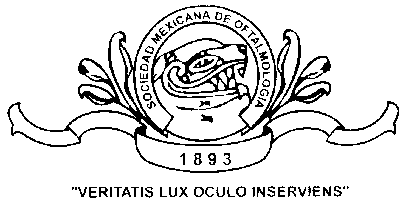 SOCIEDAD MEXICANA DE OFTALMOLOGÍA, A.C.ALTA  AL SISTEMA DE SOCIOS SOCIEDADES FILIALESDATOS DEL SOCIO NOMBRE:							Apellido paterno				Apellido materno			Nombre (s)DIRECCIÓN:				Calle				No. exterior / interior			ColoniaC.P.			Ciudad		Estado			Teléfono (s)			Núm.Cel.                                                                                                     E-MAIL:    R.F.C. 						  	DOMICILIO FISCALNOMBRE:				Apellido paterno				Apellido materno			Nombre (s)DIRECCIÓN:				Calle				No. exterior / interior			ColoniaC.P.			Ciudad		Estado			Teléfono (s)			Núm.Cel.CATEGORÍA:						      Nota: favor de enviar copia de la siguiente documentación al correo electrónico: recepcion@smo.org.mxTítulo de Médico Cirujano Título de Especialidad (Universidad)        	       Cédula ProfesionalCédula de OftalmólogoRegistro Federal de causantes (RFC)CURPCredencial de Elector (INE)Carta dirigida al presidente de la S.M.O. solicitando ingreso 		(Dra. Silvia Moguel Ancheita).Carta Constancia de que pertence a su Sociedad o ColegioPago de anualidad de $2,900.00Hoja de Seguro Grupal En caso de no tener copia del título de Especialidad de Oftalmología o de la Cédula de Especialidad, favor de entregar copia de la  carta, (de la Universidad) donde indique que está en trámite.